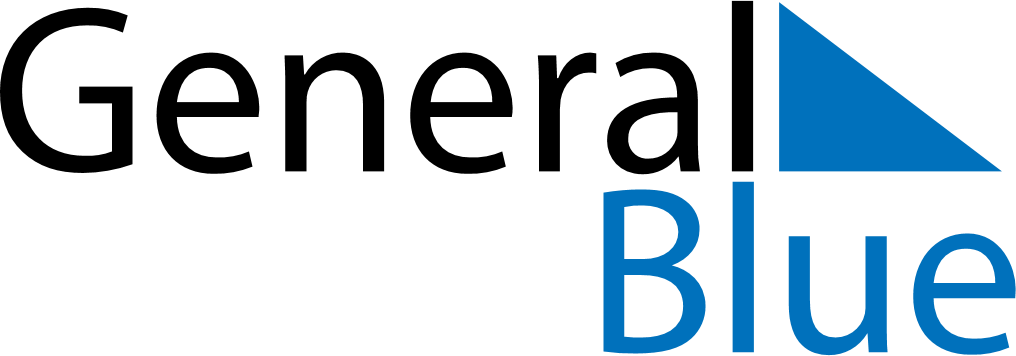 August 2030August 2030August 2030August 2030BangladeshBangladeshBangladeshMondayTuesdayWednesdayThursdayFridaySaturdaySaturdaySunday12334567891010111213141516171718National Mourning Day1920212223242425Krishna JanmashtamiKrishna Janmashtami26272829303131